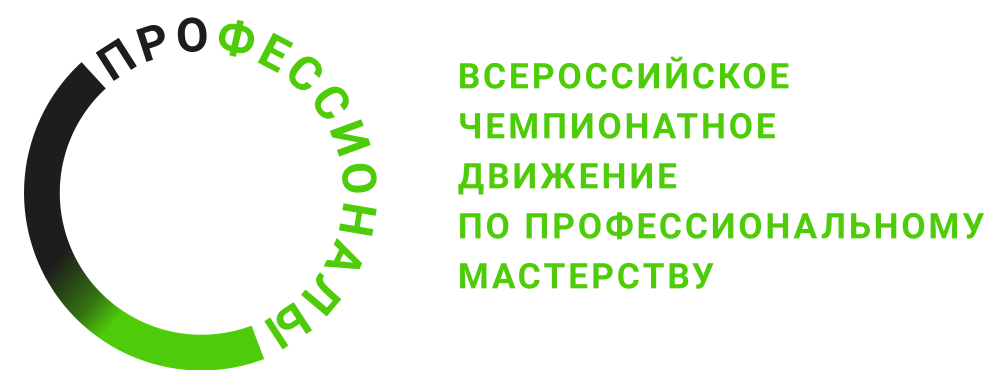 ОПИСАНИЕ КОМПЕТЕНЦИИ«Художественная роспись по дереву»2024 г.Наименование компетенции: Художественная роспись по деревуФормат участия в соревновании: индивидуальный Описание компетенции.Художественная роспись по дереву – это бренд России, ее визитная карточка.Художник росписи по дереву – это мастер по выполнению художественных работ, тесно связанных с декорированием изделий народных промыслов разной степени сложности, различного назначения и области применения (изделия бытового назначения, декоративные изделия, сувениры и др.).Профессиональная деятельность художника росписи по дереву непосредственно связана со знанием техники и технологий художественной росписи и развития народных художественных промыслов, с умением нанесения на деревянные изделия орнаментов разных видов росписи, художественное проектирование и изготовление изделий декоративно-прикладного искусства.Будущие мастера изучают технику и технологию художественной росписи, историю возникновения и развития народных художественных промыслов, основы дизайна и композиции. Данная профессия очень актуальна и необходима людям, потому что помогает лучше понять окружающий нас мир, развивает творческие способности, дает знания о традиционных видах росписи по дереву: хохломской, городецкой, семеновской (роспись матрешки), полхов-майданской, волховской, борецкой, мезенской и других.Для профессии художник росписи по дереву, необходимо обладать художественным вкусом, хорошим зрением, усидчивостью, тонкой чувствительностью рук.Нормативные правовые актыПоскольку Описание компетенции содержит лишь информацию, относящуюся к соответствующей компетенции, его необходимо использовать на основании следующих документов:ФГОС СПО.54.02.02 Декоративно - прикладное искусство и народные промыслы (по видам), Приказ Минобрнауки России от 27.10.2014 N 1389 (зарегистрировано в Минюсте России 24.11.2014 N 34873).072608.03 Художник росписи по дереву (54.01.10 Художник росписи по дереву) Приказ Минобрнауки России от 02.08.2013 № 672 (ред. от 09.04.2015 (зарегистрировано в Минюсте России 20.08.2013 № 29497)Профессиональный стандарт;04.002 Специалист по техническим процессам художественной деятельности, Приказ Минтруда России от 08.09.2014 №611н (зарегистрировано в Минюсте России 29.09.2014 №34157)ЕТКСВыпуск №61 ЕТКС, 2019Выпуск утвержден Постановлением Минтруда РФ от 05.03.2004 N 40Раздел ЕТКС «Производство художественных изделий из дерева, капокорня и бересты», Художник росписи по деревуОтраслевые/корпоративные стандартыФедеральный закон от 06.01.1999 № 7- ФЗ (ред. от 29.07.2017) «О народных художественных промыслах»ГОСТы ГОСТ 28246—89 (ИСО 4618-1-3—84) «Краски и лаки. Термины и определения»ГОСТ 29319—92 (ИСО 3668—76) «Материалы лакокрасочные. Метод визуального сравнения цвета»СанПин Санитарно-эпидемиологические требования к условиям труда (СП 2.2.3670-20), утверждены главным государственным санитарным врачом РФ  постановлением от 02.12.2020 № 40, раздел VIПеречень профессиональных задач специалиста по компетенции определяется профессиональной областью специалиста и базируется на требованиях современного рынка труда к данному специалисту. № п/пВиды деятельности/трудовые функцииХудожественное проектирование изделий декоративно-прикладного искусстваПодготовка материалов и построение эскизов для рисунка и живописиВыбор материалов для художественной росписи по деревуОсуществление композиционного построения эскизов с использованием национальных традиций росписи по деревуРазработка эскизов орнаментального оформления деревянных изделий с использованием сведений из истории орнаментаСоздание орнаментов: растительный, геометрический, зооморфный, антропоморфный – отражая традиционный характер росписей.Разработка вариантов декоративного оформления изделий из дереваХудожественная роспись деревянных изделийОсуществление выбора красителей для художественной росписи деревянных изделийСоставление цветовых растворов из готовых красителей (2-3 цвета)Разработка колористических решений художественных проектов изделий из дереваПроизводить художественную роспись деревянных изделий с использованием различных техник и приёмов художественной росписи дереваКопировать бытовые изделия традиционного прикладного искусстваОпределять вид и давать характеристику изделиям народных художественных промысловРазработка и создание художественных изделий из дерева с разными видами росписиПодготовка композиций всех видов художественной росписи на изделиях из дерева, а также свободное варьирование ранее выполненных рисунковВоплощение в материале самостоятельно разработанного проекта изделияРазработка и создание художественных изделий с особо сложным рисунком на уникальные, заказные и подарочные изделия по собственным композициям с проявлением творческой инициативы по обновлению орнаментов непосредственно во время исполнения росписиИзготовление изделий декоративно-прикладного искусства индивидуального и интерьерного назначенияВарьировать изделия декоративно-прикладного и народного искусства с новыми технологическими и колористическими решениямиИспользование компьютерных технологий при реализации замысла в изготовлении изделия традиционно-прикладного искусстваПланирование производства товаров и услугОбеспечение условий для производства товаров и услугПрезентация готового изделия